『平成２８年の社会福祉法人制度改革を経て６年余りが経過いたしました。しかしながら、人口減少や急速な高齢化等の社会構造の変化に伴い、多様化・複雑化する福祉ニーズに応えてゆくためには、社会福祉法人に更なる進化が求められております。さらに新型コロナウイルスの蔓延が続くなか、社会福祉法人の経営に少なからず影響を及ぼしております。この大会では、このような状況下での、これからの社会福祉法人の方向性について‐ともに考え、ともに歩む‐と題して、様々な立場の方々とともに考えて行く機会としたいと存じます。２日目には、2023年４月の子ども家庭庁の発足を控えて、「子ども・子育て政策の現状と課題」についての子ども家庭局長からの講演も予定しております。昨年同様、正会員事務所ご紹介の社会福祉法人の皆様につきましては、大会プログラムに５名様まで無料でご招待いただけることといたしました。是非とも社会福祉法人の皆様とお誘い合わせのうえご参加くださいますよう、ご案内申し上げます。　　　　　　　　　　※スケジュールは変更となる場合がございますので、ご了承の程お願い申し上げます。※太枠内は必須です。※メールアドレスはZoomでのご参加の場合、必ずご記入ください大会参加費：8,000円　懇親会費：8,000円※ご参加人数が５名様以上の場合は、この用紙をコピーしてご使用ください。＜会場までのアクセス＞会場住所：〒951-8061新潟県新潟市中央区西堀通七番町1574番地・新潟駅からタクシーで10分・バス+徒歩で20分・新潟空港からタクシーで25分・車で新潟バイパス｢桜木IC｣から15分、｢紫竹山IC｣から15分【アクセスマップ】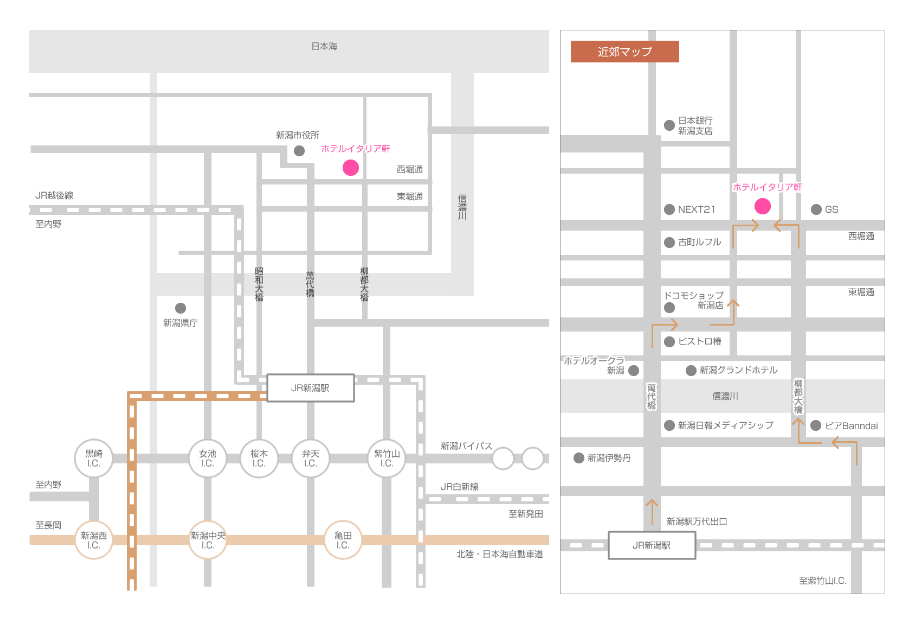 ＜開催要綱＞予定＜開催要綱＞予定＜開催要綱＞予定＜開催要綱＞予定＜開催要綱＞予定＜開催要綱＞予定＜開催要綱＞予定＜開催要綱＞予定【開催日時】令和4年11月11日（金）13：00-17：0013：00-17：0013：00-17：0011月12日　（土）10：00-13：0010：00-13：0010：00-13：00【参加対象】当会会員事務所の代表者・職員のほか、社会福祉法人経営にかかわるすべての方当会会員事務所の代表者・職員のほか、社会福祉法人経営にかかわるすべての方当会会員事務所の代表者・職員のほか、社会福祉法人経営にかかわるすべての方当会会員事務所の代表者・職員のほか、社会福祉法人経営にかかわるすべての方当会会員事務所の代表者・職員のほか、社会福祉法人経営にかかわるすべての方当会会員事務所の代表者・職員のほか、社会福祉法人経営にかかわるすべての方【会　　場】ホテルイタリア軒　新潟県新潟市中央区西堀通七番町1574※ＷＥＢ会議システムZoomを使用したオンラインでの参加も可能と致しますホテルイタリア軒　新潟県新潟市中央区西堀通七番町1574※ＷＥＢ会議システムZoomを使用したオンラインでの参加も可能と致しますホテルイタリア軒　新潟県新潟市中央区西堀通七番町1574※ＷＥＢ会議システムZoomを使用したオンラインでの参加も可能と致しますホテルイタリア軒　新潟県新潟市中央区西堀通七番町1574※ＷＥＢ会議システムZoomを使用したオンラインでの参加も可能と致しますホテルイタリア軒　新潟県新潟市中央区西堀通七番町1574※ＷＥＢ会議システムZoomを使用したオンラインでの参加も可能と致しますホテルイタリア軒　新潟県新潟市中央区西堀通七番町1574※ＷＥＢ会議システムZoomを使用したオンラインでの参加も可能と致します【参 加 費】適　　用適　　用会員様会員様ご紹介の社会福祉法人等の皆様一　　般【参 加 費】大会参加費大会参加費・正会員及び賛助会員：代表者及び職員は無料・特別会員：施設長及び職員は無料・正会員及び賛助会員：代表者及び職員は無料・特別会員：施設長及び職員は無料・正会員及び賛助会員：５名様まで無料・特別会員：３名様まで無料１名様8,000円懇親会参加費懇親会参加費１名様8,000円１名様8,000円１名様8,000円１名様8,000円【プログラム】11日(金)13：00開会宣言　　江口　清市（当会会員・新潟大会実行委員長・税理士）主催者挨拶　本井　啓治（当会理事長／公認会計士・税理士）会長挨拶　　中村　秀一（当会会長）来賓挨拶　全国社会福祉法人経営者協議会 会　長　磯　　彰格　様公益社団法人全国経理教育協会 理事長　渡辺　敏彦　様社会福祉法人新潟県社会福祉協議会会長　竹内　希六 様11日(金)13：30ご挨拶　元厚生労働大臣　根本　匠 様11日(金)13：50「地域共生社会での社会福祉法人の役割」基調講演　厚生労働省　福祉基盤課長　宮下雅行様11日(金)15：00分科会調査研究委員会(財務分析PT)の成果報告～2020年度社会福祉法人財務データ分析～近時の社会福祉法人を取り巻く法的リスク（当会会員/当会顧問弁護士・塩路広海様）～役員の損害賠償責任の免除・軽減など～「社会福祉法人の事業展開と社会福祉連携推進法人」(元厚労省　社会福祉法人経営指導専門官　公認会計士　近芳弘様)11日(金)17：30懇親会12日(土)10：0010：00～10：30講演　「少子化問題について」明治大学政治経済学部　特任教授　金子　隆一　様12日(土)10：30講演「子ども・子育て政策の現状と課題」厚生労働省　子ども家庭局長　藤原　朋子　様12日(土)11：3011：30～12：30パネルディスカッション「どうなる子ども・子育て政策〜子ども家庭庁の発足を控えて〜」（これからの子ども・子育てをめぐって）・登壇者：　子ども家庭局長　藤原朋子様　　　　　　明治大学特任教授　金子隆一様　　　　　　全国社会福祉法人経営者協議会　保育事業経営委員長　　　　　　森田信司　様　　　　　　当会会員/常務理事/税理士　原島　良幸・コーディネーター：　中村　秀一（当会会長）12日(土)12：30会員総会12日(土)12：50閉会挨拶　≪総合福祉研究会第38回全国大会≫―新潟大会―参加申込書　一般用法人名等（所属）お電話番号（　　　）法人名等（所属）ＦＡＸ番号（　　　）所在地〒（　　　　　　　　　　　）〒（　　　　　　　　　　　）〒（　　　　　　　　　　　）メールアドレスNoご参加者ご芳名参加方法懇親会　ﾌﾘｶﾅ　　　　　　　　　　　　　　ｿｳ ﾌｸ　  ﾀ ﾛｳ会場参加Zoom参加参加・不参加総福　太郎会場参加Zoom参加参加・不参加1ﾌﾘｶﾅ　　　　　　　　　　　会場参加Zoom参加参加・不参加1会場参加Zoom参加参加・不参加2ﾌﾘｶﾅ　　　　　　　　　　　会場参加Zoom参加参加・不参加2会場参加Zoom参加参加・不参加3ﾌﾘｶﾅ　　　　　　　　　　　会場参加Zoom参加参加・不参加3会場参加Zoom参加参加・不参加4ﾌﾘｶﾅ　　　　　　　　　　　会場参加Zoom参加参加・不参加4会場参加Zoom参加参加・不参加5ﾌﾘｶﾅ　　　　　　　　　　　会場参加Zoom参加参加・不参加5会場参加Zoom参加参加・不参加